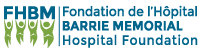 Liste des donateurs 2022 Donors ListLa Fondation reconnait avec une vive gratitude tous ses donateurs.The Foundation acknowledges with great appreciation all its donors!Alfred A. MooreAndré MathieuAnthony FrechetteBenoit LabelleCarmen LeducCéline PrimeauChristiane BergevinDanielle RousseauDenis-André HurteauDiane VaillancourtEdith MénardEila TallonGilles BérubéHubert DagenaisJ.-Léo ChartrandJean ChartrandJeanne LedouxJeanne-d’Arc Bergevin PouliotJean-Louis TrépanierJean-Paul LacroixJocelyne GiguèreLucille Poupart  DaigneaultLynda PlanteMadeleine Himbeault GreigMarc DescoteauxMarie Marthe DemersMarlene SéguinMichelle GreigMonique LegaultMonique Legault LeblancNorma EdniePaul LatourRéjean BergevinRaymond BazinetRaymond TouchetteRaymond GravelRita NantelRose-Hélène Lemelin LeducRoss and Gretta WhyteRoy VaincourtSylvie TrépanierYolande RiendeauEn mémoire de … in memory of                   Donateurs/Donors               Winston Keeler	Wendy MacLeod and Bob Lavigne	Roy Keeler, Richard Keeler	Janice Martin		MacDonald Family	Josepf Hagen	Marie MacDonald	Debrah Lynn Martin	Richard KeelerCécile Jodoin Vincent	Claire Jodoin Roy	Robert Hersey	Deborah WattieBlake Francis	Christine Felstead, Jana Konrads and Mary PalaciosAllison Craig	Alanne Hooker Kee		Mary C. CoffinRosemary Hooker	Alanne Hooker Kee		Mary C. CoffinWilliam Ness	Archie and Sheila ChisholmLouise Demers	Jean-Guy Campeau		Marc et Shealeen Tremblay		Ville de Saint-Eustache		Josiane LabergeJim McGerrigle	Madeleine Himbeault GreigJane Younie 	Alfred MooreLise Montreuil	Uniag CoopérativeIgnace Van Houtte	Manon CharretteMarie Grant	Susan Hadley		Marc ChalifouxMerci – Thank-you!